	             WINDERMERE ELEMENTARY SCHOOL 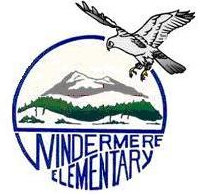 School Supply List 2023 - 2024KindergartenQTYITEM240 gr. UHU glue sticks1225ml Elmer’s white glue39x7 plain exercise book (72 pages)29x7 ½ plain, ½ interlined exercise book (72 pages)2Duotang, 3 tang report covers2#1 Dixon “My First” triangular primary pencils1Staedtler Rasoplast high quality large eraser1Crayola broad tip markers (8 pk)1Crayola fineline markers (12 pk)1Crayola wax crayons (24 pk)1Box of kleenex1Blunt tip 5” scissors3Large ziplock bags3Expo fine tip dry erase pens1Computer headphones - labelled and in a ziplock bag(Please no earbuds, Bluetooth or wireless)1Indoor running shoes1Waterbottle1Agenda (available from the school for $8)You may choose to purchase your own supplies or purchase the supply package from the school at a cost of $45 (including the agenda)